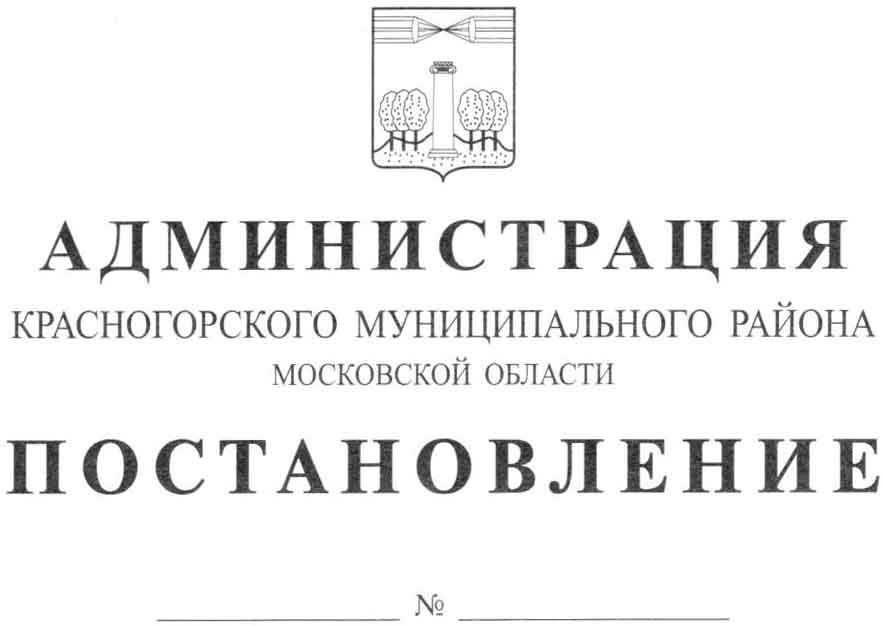 О внесении изменений в муниципальную программу Красногорского муниципального района «Социальная поддержка населения»на 2017 - 2021 годыВ целях приведения целевых индикаторов муниципальной программы Красногорского муниципального района «Социальная поддержка населения» на 2017-2021 годы,  утвержденной постановлением администрации Красногорского муниципального района от 03.10.2016 № 2066/10 (далее - Программа) в соответствие с государственной программой Московской области «Социальная защита населения Московской области на 2017-2021 годы», постановляю:1. Внести в Программу следующие изменения:1.1. В разделе «Паспорт Программы»:1.1.1. В пункте «Планируемые результаты реализации муниципальной программы»:1.1.1.1. Строку 10 изложить в следующей редакции:1.1.1.2. В графах 4, 5, 6 строки 11 цифры «60», «60»  и «60» заменить на цифры «66,1», «68,2» и «68,2» соответственно. 1.1.1.3. В графах 4, 5, 6 строки 13 цифры «60», «60»  и «60» заменить на цифры «66,1», «68,2» и «68,2» соответственно. 1.2. В разделе «Планируемые результаты Программы»:1.2.1. В п.п.2.2 п.2 «Подпрограмма Доступная среда»: 1.2.1.1. Строку 6 изложить в следующей редакции:1.2.1.2. В графах 10, 11, 12  строки 7 цифры «60», «60»  и «60» заменить на цифры «66,1», «68,2» и «68,2» соответственно. 1.2.1.3. В графах 10, 11, 12  строки 9 цифры «60», «60»  и «60» заменить на цифры «66,1», «68,2» и «68,2» соответственно. 1.3. В разделе «Паспорт подпрограммы «Доступная среда» Программы» (далее Подпрограмма 2):1.3.1. В пункте «Планируемые результаты реализации Подпрограммы 2»:1.3.1.1. В графах 4, 5, 6 строки 7 цифры «64», «64»  и «64» заменить на цифры «66,1», «68,2» и «68,2» соответственно.1.3.1.2. В графах 4, 5, 6 строки 8 цифры «60», «60»  и «60» заменить на цифры «66,1», «68,2» и «68,2» соответственно.1.3.1.3. В  графах 4, 5, 6 строки 10 цифры «60», «60»  и «60» заменить на цифры «66,1», «68,2» и «68,2» соответственно.1.4. В п.2 раздела «Планируемые результаты Подпрограммы 2»:1.4.1. В графах 10, 11, 12 строки 6 цифры «64», «64»  и «64» заменить на цифры «66,1», «68,2» и «68,2» соответственно.1.4.2. В графах 10, 11, 12 строки 7 цифры «60», «60»  и «60» заменить на цифры «66,1», «68,2» и «68,2» соответственно. 1.4.3. В графах 10, 11, 12 строки 10 цифры «60», «60»  и «60» заменить на цифры «66,1», «68,2» и «68,2» соответственно. 2.	Опубликовать настоящее постановление в газете «Красногорские вести» и разместить на официальном сайте администрации Красногорского муниципального района в сети «Интернет» актуальную версию Программы.3.	Создать новую версию Программы в «Подсистеме по формированию и мониторингу муниципальных программ Московской области» автоматизированной информационно-аналитической системы мониторинга «Мониторинг социально-экономического развития Московской области с использованием типового сегмента ГАС «Управление».4.	Контроль за исполнением настоящего постановления возложить на заместителя главы администрации по социальной сфере И.А.Тельбухова.Глава Красногорскогомуниципального района						М.В. СапуновИсполнитель								Л.В.Пакулина—	Доля доступных для инвалидов и других маломобильных групп населения муниципальных  приоритетных объектов социальной, транспортной, инженерной инфраструктуры в общем количестве муниципальных приоритетных объектов в муниципальном образовании (процент)556466,168,268,2Доля доступных для инвалидов и других маломобильных групп населения муниципальных  приоритетных объектов социальной, транспортной, инженерной инфраструктуры в общем количестве муниципальных приоритетных объектов в муниципальном образовании (процент)процент50556466,168,268,2